Short Bio: Named one of The Root’s and BET’s 100 most influential African Americans, LL McKinney, is an advocate for equality and inclusion in publishing, and the creator of the hashtags #PublishingPaidMe and #WhatWoCWritersHear. Her works include the Nightmare-Verse books, Nubia: Real One through DC, Marvel’s Black Widow: Bad Blood, and more.Long Bio: Named one of The Root’s and BET’s 100 most influential African Americans of 2020, Leatrice “Elle” McKinney, writing as L.L. McKinney, is an advocate for equality and inclusion in publishing, and the creator of the hashtags #PublishingPaidMe and #WhatWoCWritersHear. Elle's also a gamer, Blerd, and adamant Hei Hei stan living in Kansas City, spending her free time plagued by her cats--Sir Chester Fluffmire Boopsnoot Purrington Wigglebottom Flooferson III, esquire, Baron o'Butterscotch and Lord Humphrey Blepernicus Zoomerson Wailingshire Toboeans Chirpingston IV, Breaker of Things I Love. Or Chester and Humphrey for short.Her works include the Nightmare-Verse books, Nubia: Real One through DC, Marvel’s Black Widow: Bad Blood, and more.Website: llmckinney.com Twitter: @ElleOnWordsInstagram: @LL_McKinneyFacebook: https://www.facebook.com/ElleOnWords/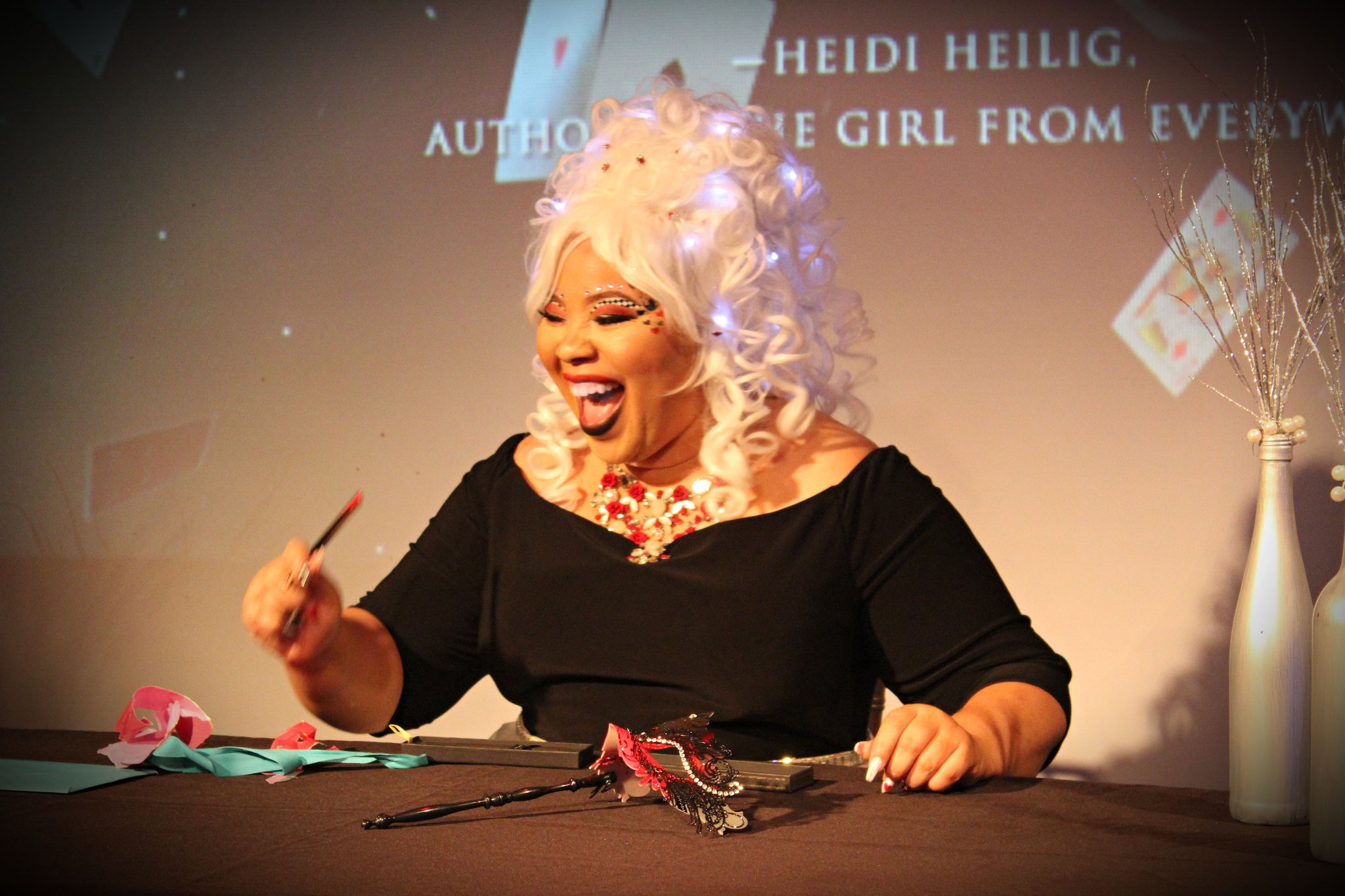 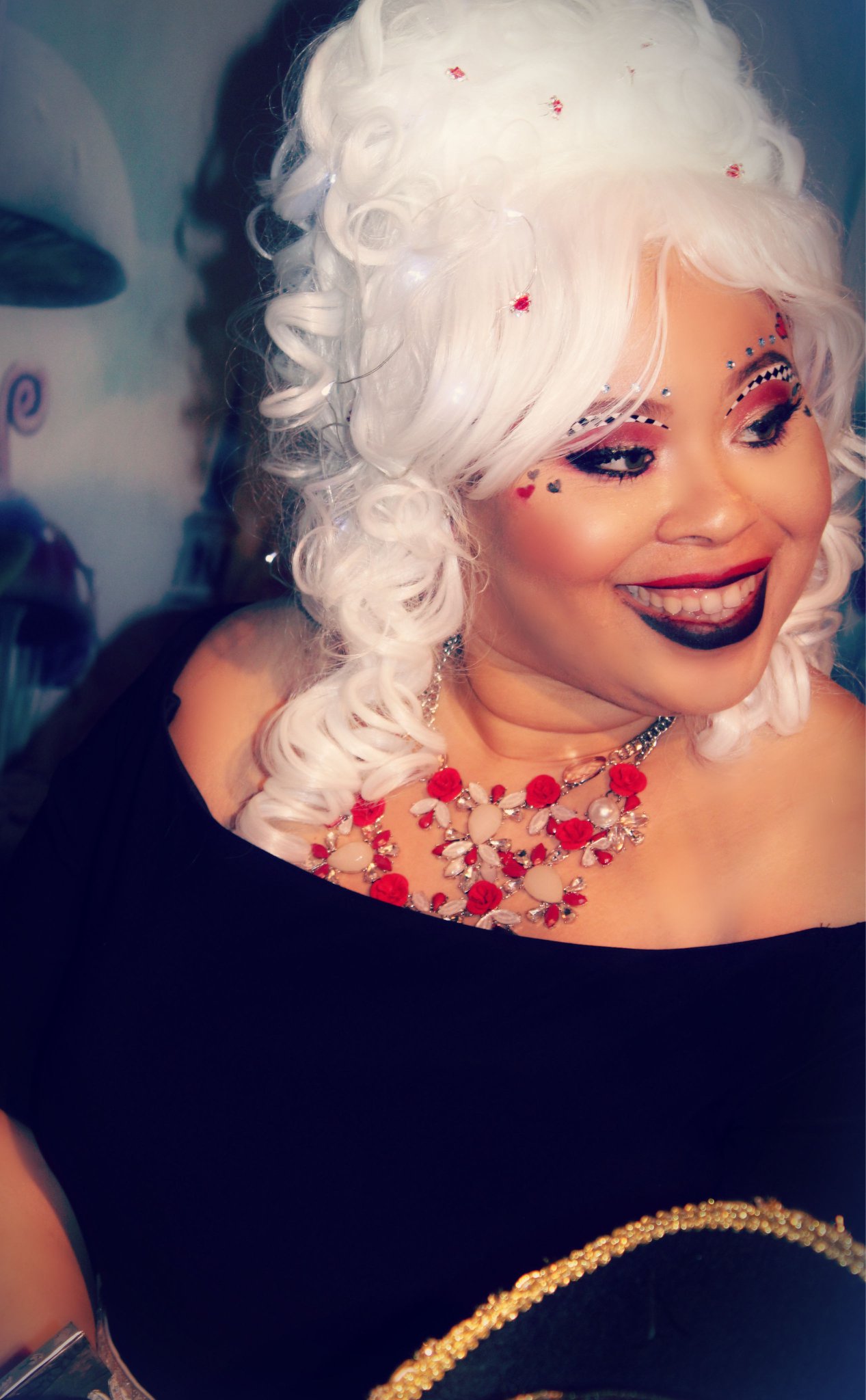 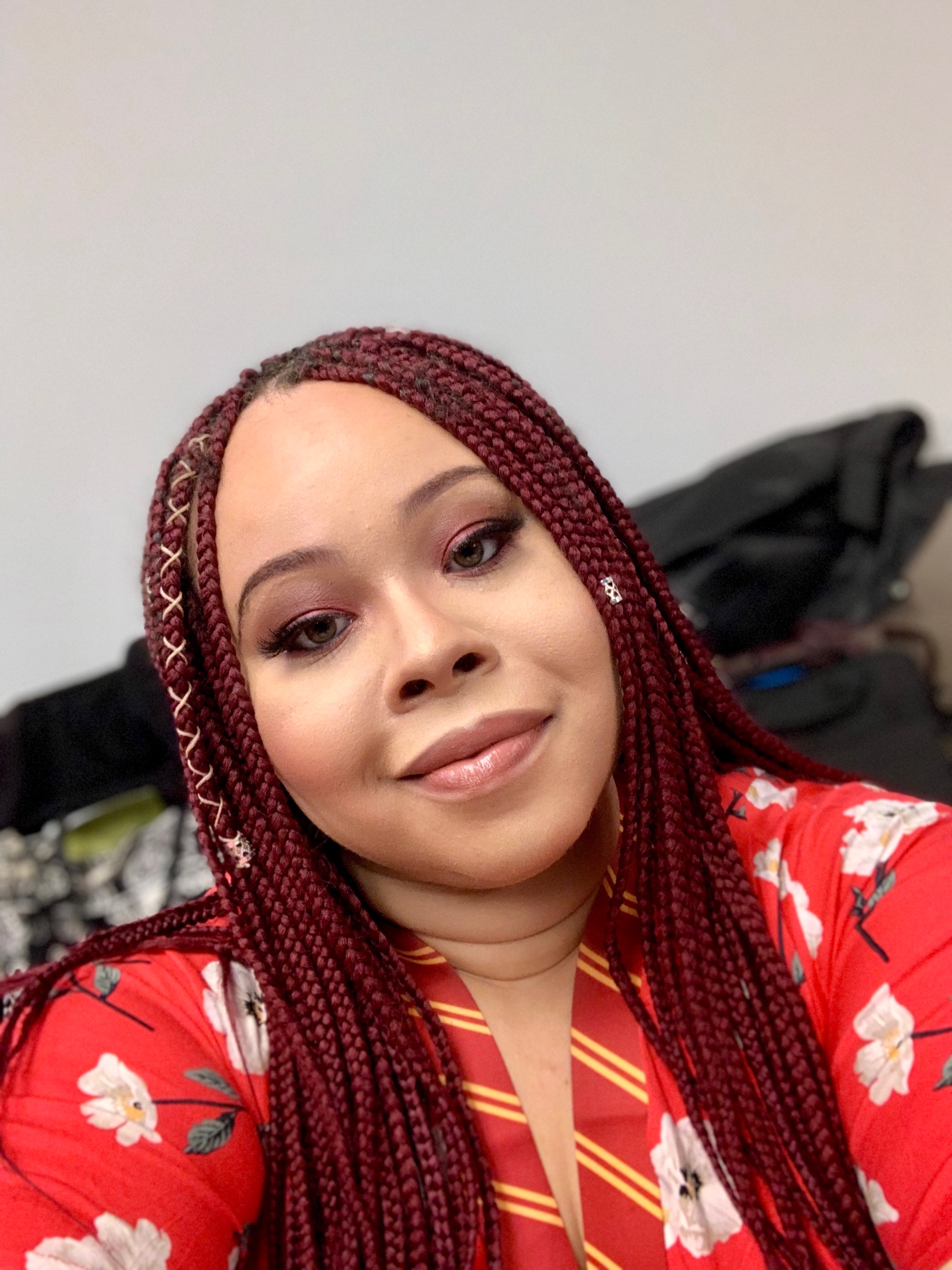 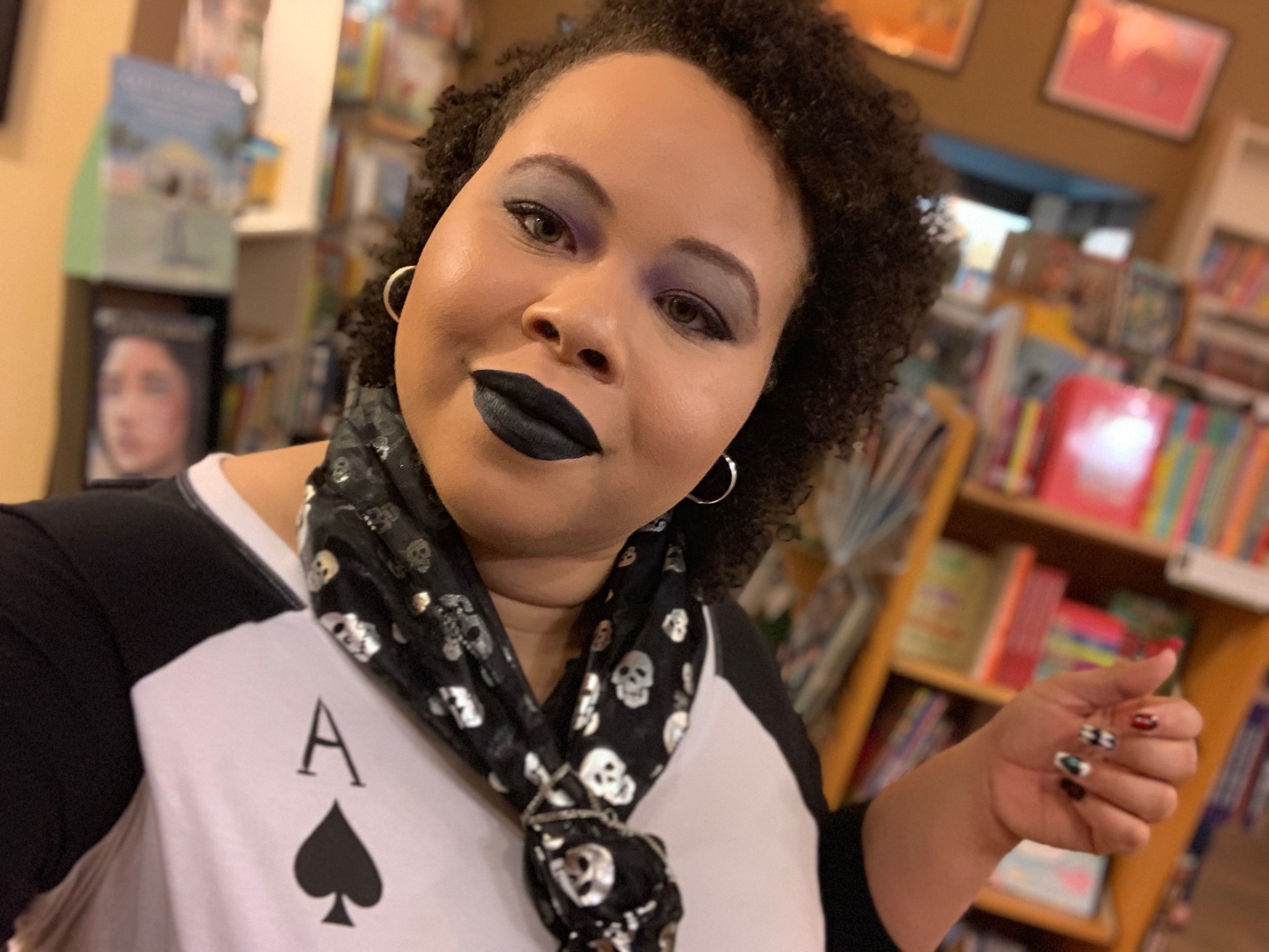 